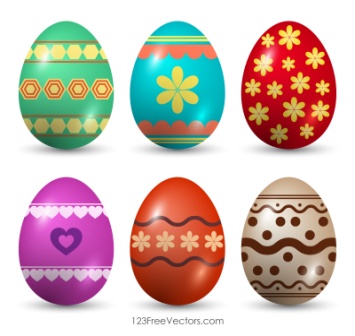 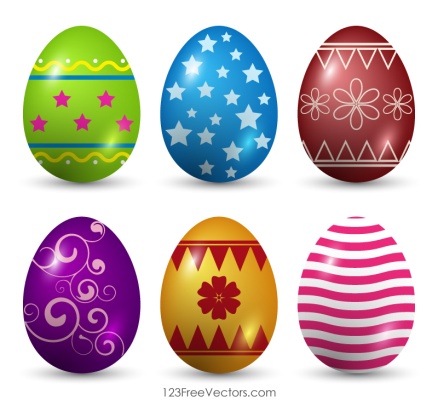 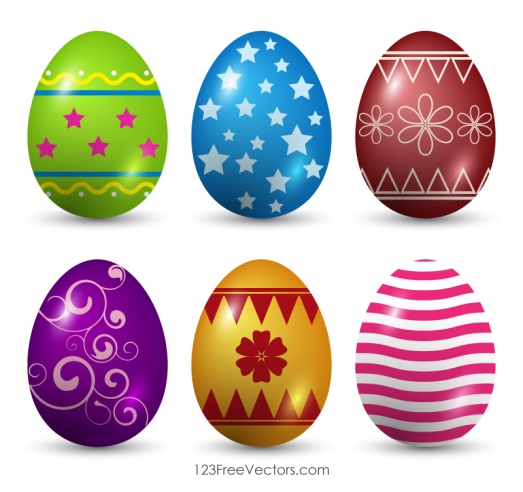 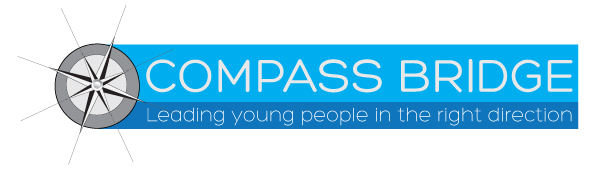 Easter Holiday Activity ProgrammeCome along and take part in our fab and fantastically fun-packed activity programme for disabled young people aged 8-19 years. A fantastic opportunity to try something new.  Please make sure you book early as places are limited. Just £15.00 per day! Successful applicants will be notified before the event.  Easter Holiday Activity ProgrammeCome along and take part in our fab and fantastically fun-packed activity programme for disabled young people aged 8-19 years. A fantastic opportunity to try something new.  Please make sure you book early as places are limited. Just £15.00 per day! Successful applicants will be notified before the event.  Easter Holiday Activity ProgrammeCome along and take part in our fab and fantastically fun-packed activity programme for disabled young people aged 8-19 years. A fantastic opportunity to try something new.  Please make sure you book early as places are limited. Just £15.00 per day! Successful applicants will be notified before the event.  Easter Holiday Activity ProgrammeCome along and take part in our fab and fantastically fun-packed activity programme for disabled young people aged 8-19 years. A fantastic opportunity to try something new.  Please make sure you book early as places are limited. Just £15.00 per day! Successful applicants will be notified before the event.  Easter Holiday Activity ProgrammeCome along and take part in our fab and fantastically fun-packed activity programme for disabled young people aged 8-19 years. A fantastic opportunity to try something new.  Please make sure you book early as places are limited. Just £15.00 per day! Successful applicants will be notified before the event.  Easter Holiday Activity ProgrammeCome along and take part in our fab and fantastically fun-packed activity programme for disabled young people aged 8-19 years. A fantastic opportunity to try something new.  Please make sure you book early as places are limited. Just £15.00 per day! Successful applicants will be notified before the event.  Easter Holiday Activity ProgrammeCome along and take part in our fab and fantastically fun-packed activity programme for disabled young people aged 8-19 years. A fantastic opportunity to try something new.  Please make sure you book early as places are limited. Just £15.00 per day! Successful applicants will be notified before the event.  Easter Holiday Activity ProgrammeCome along and take part in our fab and fantastically fun-packed activity programme for disabled young people aged 8-19 years. A fantastic opportunity to try something new.  Please make sure you book early as places are limited. Just £15.00 per day! Successful applicants will be notified before the event.  Easter Holiday Activity ProgrammeCome along and take part in our fab and fantastically fun-packed activity programme for disabled young people aged 8-19 years. A fantastic opportunity to try something new.  Please make sure you book early as places are limited. Just £15.00 per day! Successful applicants will be notified before the event.  Easter Holiday Activity ProgrammeCome along and take part in our fab and fantastically fun-packed activity programme for disabled young people aged 8-19 years. A fantastic opportunity to try something new.  Please make sure you book early as places are limited. Just £15.00 per day! Successful applicants will be notified before the event.  Easter Holiday Activity ProgrammeCome along and take part in our fab and fantastically fun-packed activity programme for disabled young people aged 8-19 years. A fantastic opportunity to try something new.  Please make sure you book early as places are limited. Just £15.00 per day! Successful applicants will be notified before the event.  Easter Holiday Activity ProgrammeCome along and take part in our fab and fantastically fun-packed activity programme for disabled young people aged 8-19 years. A fantastic opportunity to try something new.  Please make sure you book early as places are limited. Just £15.00 per day! Successful applicants will be notified before the event.  Easter Holiday Activity ProgrammeCome along and take part in our fab and fantastically fun-packed activity programme for disabled young people aged 8-19 years. A fantastic opportunity to try something new.  Please make sure you book early as places are limited. Just £15.00 per day! Successful applicants will be notified before the event.  Easter Holiday Activity ProgrammeCome along and take part in our fab and fantastically fun-packed activity programme for disabled young people aged 8-19 years. A fantastic opportunity to try something new.  Please make sure you book early as places are limited. Just £15.00 per day! Successful applicants will be notified before the event.  WHO WE AREWHO WE AREWHO WE AREWHO WE AREEaster Holiday Activity ProgrammeCome along and take part in our fab and fantastically fun-packed activity programme for disabled young people aged 8-19 years. A fantastic opportunity to try something new.  Please make sure you book early as places are limited. Just £15.00 per day! Successful applicants will be notified before the event.  Easter Holiday Activity ProgrammeCome along and take part in our fab and fantastically fun-packed activity programme for disabled young people aged 8-19 years. A fantastic opportunity to try something new.  Please make sure you book early as places are limited. Just £15.00 per day! Successful applicants will be notified before the event.  Easter Holiday Activity ProgrammeCome along and take part in our fab and fantastically fun-packed activity programme for disabled young people aged 8-19 years. A fantastic opportunity to try something new.  Please make sure you book early as places are limited. Just £15.00 per day! Successful applicants will be notified before the event.  Easter Holiday Activity ProgrammeCome along and take part in our fab and fantastically fun-packed activity programme for disabled young people aged 8-19 years. A fantastic opportunity to try something new.  Please make sure you book early as places are limited. Just £15.00 per day! Successful applicants will be notified before the event.  Easter Holiday Activity ProgrammeCome along and take part in our fab and fantastically fun-packed activity programme for disabled young people aged 8-19 years. A fantastic opportunity to try something new.  Please make sure you book early as places are limited. Just £15.00 per day! Successful applicants will be notified before the event.  Easter Holiday Activity ProgrammeCome along and take part in our fab and fantastically fun-packed activity programme for disabled young people aged 8-19 years. A fantastic opportunity to try something new.  Please make sure you book early as places are limited. Just £15.00 per day! Successful applicants will be notified before the event.  Easter Holiday Activity ProgrammeCome along and take part in our fab and fantastically fun-packed activity programme for disabled young people aged 8-19 years. A fantastic opportunity to try something new.  Please make sure you book early as places are limited. Just £15.00 per day! Successful applicants will be notified before the event.  Easter Holiday Activity ProgrammeCome along and take part in our fab and fantastically fun-packed activity programme for disabled young people aged 8-19 years. A fantastic opportunity to try something new.  Please make sure you book early as places are limited. Just £15.00 per day! Successful applicants will be notified before the event.  Easter Holiday Activity ProgrammeCome along and take part in our fab and fantastically fun-packed activity programme for disabled young people aged 8-19 years. A fantastic opportunity to try something new.  Please make sure you book early as places are limited. Just £15.00 per day! Successful applicants will be notified before the event.  Easter Holiday Activity ProgrammeCome along and take part in our fab and fantastically fun-packed activity programme for disabled young people aged 8-19 years. A fantastic opportunity to try something new.  Please make sure you book early as places are limited. Just £15.00 per day! Successful applicants will be notified before the event.  Easter Holiday Activity ProgrammeCome along and take part in our fab and fantastically fun-packed activity programme for disabled young people aged 8-19 years. A fantastic opportunity to try something new.  Please make sure you book early as places are limited. Just £15.00 per day! Successful applicants will be notified before the event.  Easter Holiday Activity ProgrammeCome along and take part in our fab and fantastically fun-packed activity programme for disabled young people aged 8-19 years. A fantastic opportunity to try something new.  Please make sure you book early as places are limited. Just £15.00 per day! Successful applicants will be notified before the event.  Easter Holiday Activity ProgrammeCome along and take part in our fab and fantastically fun-packed activity programme for disabled young people aged 8-19 years. A fantastic opportunity to try something new.  Please make sure you book early as places are limited. Just £15.00 per day! Successful applicants will be notified before the event.  Easter Holiday Activity ProgrammeCome along and take part in our fab and fantastically fun-packed activity programme for disabled young people aged 8-19 years. A fantastic opportunity to try something new.  Please make sure you book early as places are limited. Just £15.00 per day! Successful applicants will be notified before the event.  Compass Bridge is a registered charity that was formed in 2011 as a provider of alternate education for young people.  During the school holidays we also host holiday activity programmes which are gratefully funded by Kirklees Council.             These extremely popular programmes encourage young people aged 8-19 years with disabilities/ learning difficulties to join us and have fun in our creative and adventurous activities.                                                 Our programmes not only provide a little respite for parents and carers, but they also give the young people the chance to get out and about and to meet new friends.Compass Bridge is a registered charity that was formed in 2011 as a provider of alternate education for young people.  During the school holidays we also host holiday activity programmes which are gratefully funded by Kirklees Council.             These extremely popular programmes encourage young people aged 8-19 years with disabilities/ learning difficulties to join us and have fun in our creative and adventurous activities.                                                 Our programmes not only provide a little respite for parents and carers, but they also give the young people the chance to get out and about and to meet new friends.Compass Bridge is a registered charity that was formed in 2011 as a provider of alternate education for young people.  During the school holidays we also host holiday activity programmes which are gratefully funded by Kirklees Council.             These extremely popular programmes encourage young people aged 8-19 years with disabilities/ learning difficulties to join us and have fun in our creative and adventurous activities.                                                 Our programmes not only provide a little respite for parents and carers, but they also give the young people the chance to get out and about and to meet new friends.Compass Bridge is a registered charity that was formed in 2011 as a provider of alternate education for young people.  During the school holidays we also host holiday activity programmes which are gratefully funded by Kirklees Council.             These extremely popular programmes encourage young people aged 8-19 years with disabilities/ learning difficulties to join us and have fun in our creative and adventurous activities.                                                 Our programmes not only provide a little respite for parents and carers, but they also give the young people the chance to get out and about and to meet new friends.Compass Bridge is a registered charity that was formed in 2011 as a provider of alternate education for young people.  During the school holidays we also host holiday activity programmes which are gratefully funded by Kirklees Council.             These extremely popular programmes encourage young people aged 8-19 years with disabilities/ learning difficulties to join us and have fun in our creative and adventurous activities.                                                 Our programmes not only provide a little respite for parents and carers, but they also give the young people the chance to get out and about and to meet new friends.Compass Bridge is a registered charity that was formed in 2011 as a provider of alternate education for young people.  During the school holidays we also host holiday activity programmes which are gratefully funded by Kirklees Council.             These extremely popular programmes encourage young people aged 8-19 years with disabilities/ learning difficulties to join us and have fun in our creative and adventurous activities.                                                 Our programmes not only provide a little respite for parents and carers, but they also give the young people the chance to get out and about and to meet new friends.Compass Bridge is a registered charity that was formed in 2011 as a provider of alternate education for young people.  During the school holidays we also host holiday activity programmes which are gratefully funded by Kirklees Council.             These extremely popular programmes encourage young people aged 8-19 years with disabilities/ learning difficulties to join us and have fun in our creative and adventurous activities.                                                 Our programmes not only provide a little respite for parents and carers, but they also give the young people the chance to get out and about and to meet new friends.Compass Bridge is a registered charity that was formed in 2011 as a provider of alternate education for young people.  During the school holidays we also host holiday activity programmes which are gratefully funded by Kirklees Council.             These extremely popular programmes encourage young people aged 8-19 years with disabilities/ learning difficulties to join us and have fun in our creative and adventurous activities.                                                 Our programmes not only provide a little respite for parents and carers, but they also give the young people the chance to get out and about and to meet new friends.Please complete this section, the contact details you provide here will be used when we are confirming if your child has been successful in securing a place on this holiday programme.Please complete this section, the contact details you provide here will be used when we are confirming if your child has been successful in securing a place on this holiday programme.Please complete this section, the contact details you provide here will be used when we are confirming if your child has been successful in securing a place on this holiday programme.Please complete this section, the contact details you provide here will be used when we are confirming if your child has been successful in securing a place on this holiday programme.Please complete this section, the contact details you provide here will be used when we are confirming if your child has been successful in securing a place on this holiday programme.Please complete this section, the contact details you provide here will be used when we are confirming if your child has been successful in securing a place on this holiday programme.Please complete this section, the contact details you provide here will be used when we are confirming if your child has been successful in securing a place on this holiday programme.Please complete this section, the contact details you provide here will be used when we are confirming if your child has been successful in securing a place on this holiday programme.Please complete this section, the contact details you provide here will be used when we are confirming if your child has been successful in securing a place on this holiday programme.Please complete this section, the contact details you provide here will be used when we are confirming if your child has been successful in securing a place on this holiday programme.Please complete this section, the contact details you provide here will be used when we are confirming if your child has been successful in securing a place on this holiday programme.Please complete this section, the contact details you provide here will be used when we are confirming if your child has been successful in securing a place on this holiday programme.Please complete this section, the contact details you provide here will be used when we are confirming if your child has been successful in securing a place on this holiday programme.Please complete this section, the contact details you provide here will be used when we are confirming if your child has been successful in securing a place on this holiday programme.Compass Bridge is a registered charity that was formed in 2011 as a provider of alternate education for young people.  During the school holidays we also host holiday activity programmes which are gratefully funded by Kirklees Council.             These extremely popular programmes encourage young people aged 8-19 years with disabilities/ learning difficulties to join us and have fun in our creative and adventurous activities.                                                 Our programmes not only provide a little respite for parents and carers, but they also give the young people the chance to get out and about and to meet new friends.Compass Bridge is a registered charity that was formed in 2011 as a provider of alternate education for young people.  During the school holidays we also host holiday activity programmes which are gratefully funded by Kirklees Council.             These extremely popular programmes encourage young people aged 8-19 years with disabilities/ learning difficulties to join us and have fun in our creative and adventurous activities.                                                 Our programmes not only provide a little respite for parents and carers, but they also give the young people the chance to get out and about and to meet new friends.Compass Bridge is a registered charity that was formed in 2011 as a provider of alternate education for young people.  During the school holidays we also host holiday activity programmes which are gratefully funded by Kirklees Council.             These extremely popular programmes encourage young people aged 8-19 years with disabilities/ learning difficulties to join us and have fun in our creative and adventurous activities.                                                 Our programmes not only provide a little respite for parents and carers, but they also give the young people the chance to get out and about and to meet new friends.Compass Bridge is a registered charity that was formed in 2011 as a provider of alternate education for young people.  During the school holidays we also host holiday activity programmes which are gratefully funded by Kirklees Council.             These extremely popular programmes encourage young people aged 8-19 years with disabilities/ learning difficulties to join us and have fun in our creative and adventurous activities.                                                 Our programmes not only provide a little respite for parents and carers, but they also give the young people the chance to get out and about and to meet new friends.Compass Bridge is a registered charity that was formed in 2011 as a provider of alternate education for young people.  During the school holidays we also host holiday activity programmes which are gratefully funded by Kirklees Council.             These extremely popular programmes encourage young people aged 8-19 years with disabilities/ learning difficulties to join us and have fun in our creative and adventurous activities.                                                 Our programmes not only provide a little respite for parents and carers, but they also give the young people the chance to get out and about and to meet new friends.Compass Bridge is a registered charity that was formed in 2011 as a provider of alternate education for young people.  During the school holidays we also host holiday activity programmes which are gratefully funded by Kirklees Council.             These extremely popular programmes encourage young people aged 8-19 years with disabilities/ learning difficulties to join us and have fun in our creative and adventurous activities.                                                 Our programmes not only provide a little respite for parents and carers, but they also give the young people the chance to get out and about and to meet new friends.Compass Bridge is a registered charity that was formed in 2011 as a provider of alternate education for young people.  During the school holidays we also host holiday activity programmes which are gratefully funded by Kirklees Council.             These extremely popular programmes encourage young people aged 8-19 years with disabilities/ learning difficulties to join us and have fun in our creative and adventurous activities.                                                 Our programmes not only provide a little respite for parents and carers, but they also give the young people the chance to get out and about and to meet new friends.Compass Bridge is a registered charity that was formed in 2011 as a provider of alternate education for young people.  During the school holidays we also host holiday activity programmes which are gratefully funded by Kirklees Council.             These extremely popular programmes encourage young people aged 8-19 years with disabilities/ learning difficulties to join us and have fun in our creative and adventurous activities.                                                 Our programmes not only provide a little respite for parents and carers, but they also give the young people the chance to get out and about and to meet new friends.Name of Young Person:Name of Young Person:Compass Bridge is a registered charity that was formed in 2011 as a provider of alternate education for young people.  During the school holidays we also host holiday activity programmes which are gratefully funded by Kirklees Council.             These extremely popular programmes encourage young people aged 8-19 years with disabilities/ learning difficulties to join us and have fun in our creative and adventurous activities.                                                 Our programmes not only provide a little respite for parents and carers, but they also give the young people the chance to get out and about and to meet new friends.Compass Bridge is a registered charity that was formed in 2011 as a provider of alternate education for young people.  During the school holidays we also host holiday activity programmes which are gratefully funded by Kirklees Council.             These extremely popular programmes encourage young people aged 8-19 years with disabilities/ learning difficulties to join us and have fun in our creative and adventurous activities.                                                 Our programmes not only provide a little respite for parents and carers, but they also give the young people the chance to get out and about and to meet new friends.Compass Bridge is a registered charity that was formed in 2011 as a provider of alternate education for young people.  During the school holidays we also host holiday activity programmes which are gratefully funded by Kirklees Council.             These extremely popular programmes encourage young people aged 8-19 years with disabilities/ learning difficulties to join us and have fun in our creative and adventurous activities.                                                 Our programmes not only provide a little respite for parents and carers, but they also give the young people the chance to get out and about and to meet new friends.Compass Bridge is a registered charity that was formed in 2011 as a provider of alternate education for young people.  During the school holidays we also host holiday activity programmes which are gratefully funded by Kirklees Council.             These extremely popular programmes encourage young people aged 8-19 years with disabilities/ learning difficulties to join us and have fun in our creative and adventurous activities.                                                 Our programmes not only provide a little respite for parents and carers, but they also give the young people the chance to get out and about and to meet new friends.Compass Bridge is a registered charity that was formed in 2011 as a provider of alternate education for young people.  During the school holidays we also host holiday activity programmes which are gratefully funded by Kirklees Council.             These extremely popular programmes encourage young people aged 8-19 years with disabilities/ learning difficulties to join us and have fun in our creative and adventurous activities.                                                 Our programmes not only provide a little respite for parents and carers, but they also give the young people the chance to get out and about and to meet new friends.Compass Bridge is a registered charity that was formed in 2011 as a provider of alternate education for young people.  During the school holidays we also host holiday activity programmes which are gratefully funded by Kirklees Council.             These extremely popular programmes encourage young people aged 8-19 years with disabilities/ learning difficulties to join us and have fun in our creative and adventurous activities.                                                 Our programmes not only provide a little respite for parents and carers, but they also give the young people the chance to get out and about and to meet new friends.Compass Bridge is a registered charity that was formed in 2011 as a provider of alternate education for young people.  During the school holidays we also host holiday activity programmes which are gratefully funded by Kirklees Council.             These extremely popular programmes encourage young people aged 8-19 years with disabilities/ learning difficulties to join us and have fun in our creative and adventurous activities.                                                 Our programmes not only provide a little respite for parents and carers, but they also give the young people the chance to get out and about and to meet new friends.Compass Bridge is a registered charity that was formed in 2011 as a provider of alternate education for young people.  During the school holidays we also host holiday activity programmes which are gratefully funded by Kirklees Council.             These extremely popular programmes encourage young people aged 8-19 years with disabilities/ learning difficulties to join us and have fun in our creative and adventurous activities.                                                 Our programmes not only provide a little respite for parents and carers, but they also give the young people the chance to get out and about and to meet new friends.Name of Parent/Carer:Name of Parent/Carer:Compass Bridge is a registered charity that was formed in 2011 as a provider of alternate education for young people.  During the school holidays we also host holiday activity programmes which are gratefully funded by Kirklees Council.             These extremely popular programmes encourage young people aged 8-19 years with disabilities/ learning difficulties to join us and have fun in our creative and adventurous activities.                                                 Our programmes not only provide a little respite for parents and carers, but they also give the young people the chance to get out and about and to meet new friends.Compass Bridge is a registered charity that was formed in 2011 as a provider of alternate education for young people.  During the school holidays we also host holiday activity programmes which are gratefully funded by Kirklees Council.             These extremely popular programmes encourage young people aged 8-19 years with disabilities/ learning difficulties to join us and have fun in our creative and adventurous activities.                                                 Our programmes not only provide a little respite for parents and carers, but they also give the young people the chance to get out and about and to meet new friends.Compass Bridge is a registered charity that was formed in 2011 as a provider of alternate education for young people.  During the school holidays we also host holiday activity programmes which are gratefully funded by Kirklees Council.             These extremely popular programmes encourage young people aged 8-19 years with disabilities/ learning difficulties to join us and have fun in our creative and adventurous activities.                                                 Our programmes not only provide a little respite for parents and carers, but they also give the young people the chance to get out and about and to meet new friends.Compass Bridge is a registered charity that was formed in 2011 as a provider of alternate education for young people.  During the school holidays we also host holiday activity programmes which are gratefully funded by Kirklees Council.             These extremely popular programmes encourage young people aged 8-19 years with disabilities/ learning difficulties to join us and have fun in our creative and adventurous activities.                                                 Our programmes not only provide a little respite for parents and carers, but they also give the young people the chance to get out and about and to meet new friends.Compass Bridge is a registered charity that was formed in 2011 as a provider of alternate education for young people.  During the school holidays we also host holiday activity programmes which are gratefully funded by Kirklees Council.             These extremely popular programmes encourage young people aged 8-19 years with disabilities/ learning difficulties to join us and have fun in our creative and adventurous activities.                                                 Our programmes not only provide a little respite for parents and carers, but they also give the young people the chance to get out and about and to meet new friends.Compass Bridge is a registered charity that was formed in 2011 as a provider of alternate education for young people.  During the school holidays we also host holiday activity programmes which are gratefully funded by Kirklees Council.             These extremely popular programmes encourage young people aged 8-19 years with disabilities/ learning difficulties to join us and have fun in our creative and adventurous activities.                                                 Our programmes not only provide a little respite for parents and carers, but they also give the young people the chance to get out and about and to meet new friends.Compass Bridge is a registered charity that was formed in 2011 as a provider of alternate education for young people.  During the school holidays we also host holiday activity programmes which are gratefully funded by Kirklees Council.             These extremely popular programmes encourage young people aged 8-19 years with disabilities/ learning difficulties to join us and have fun in our creative and adventurous activities.                                                 Our programmes not only provide a little respite for parents and carers, but they also give the young people the chance to get out and about and to meet new friends.Compass Bridge is a registered charity that was formed in 2011 as a provider of alternate education for young people.  During the school holidays we also host holiday activity programmes which are gratefully funded by Kirklees Council.             These extremely popular programmes encourage young people aged 8-19 years with disabilities/ learning difficulties to join us and have fun in our creative and adventurous activities.                                                 Our programmes not only provide a little respite for parents and carers, but they also give the young people the chance to get out and about and to meet new friends.Telephone Number 1:Telephone Number 1:Compass Bridge is a registered charity that was formed in 2011 as a provider of alternate education for young people.  During the school holidays we also host holiday activity programmes which are gratefully funded by Kirklees Council.             These extremely popular programmes encourage young people aged 8-19 years with disabilities/ learning difficulties to join us and have fun in our creative and adventurous activities.                                                 Our programmes not only provide a little respite for parents and carers, but they also give the young people the chance to get out and about and to meet new friends.Compass Bridge is a registered charity that was formed in 2011 as a provider of alternate education for young people.  During the school holidays we also host holiday activity programmes which are gratefully funded by Kirklees Council.             These extremely popular programmes encourage young people aged 8-19 years with disabilities/ learning difficulties to join us and have fun in our creative and adventurous activities.                                                 Our programmes not only provide a little respite for parents and carers, but they also give the young people the chance to get out and about and to meet new friends.Compass Bridge is a registered charity that was formed in 2011 as a provider of alternate education for young people.  During the school holidays we also host holiday activity programmes which are gratefully funded by Kirklees Council.             These extremely popular programmes encourage young people aged 8-19 years with disabilities/ learning difficulties to join us and have fun in our creative and adventurous activities.                                                 Our programmes not only provide a little respite for parents and carers, but they also give the young people the chance to get out and about and to meet new friends.Compass Bridge is a registered charity that was formed in 2011 as a provider of alternate education for young people.  During the school holidays we also host holiday activity programmes which are gratefully funded by Kirklees Council.             These extremely popular programmes encourage young people aged 8-19 years with disabilities/ learning difficulties to join us and have fun in our creative and adventurous activities.                                                 Our programmes not only provide a little respite for parents and carers, but they also give the young people the chance to get out and about and to meet new friends.Compass Bridge is a registered charity that was formed in 2011 as a provider of alternate education for young people.  During the school holidays we also host holiday activity programmes which are gratefully funded by Kirklees Council.             These extremely popular programmes encourage young people aged 8-19 years with disabilities/ learning difficulties to join us and have fun in our creative and adventurous activities.                                                 Our programmes not only provide a little respite for parents and carers, but they also give the young people the chance to get out and about and to meet new friends.Compass Bridge is a registered charity that was formed in 2011 as a provider of alternate education for young people.  During the school holidays we also host holiday activity programmes which are gratefully funded by Kirklees Council.             These extremely popular programmes encourage young people aged 8-19 years with disabilities/ learning difficulties to join us and have fun in our creative and adventurous activities.                                                 Our programmes not only provide a little respite for parents and carers, but they also give the young people the chance to get out and about and to meet new friends.Compass Bridge is a registered charity that was formed in 2011 as a provider of alternate education for young people.  During the school holidays we also host holiday activity programmes which are gratefully funded by Kirklees Council.             These extremely popular programmes encourage young people aged 8-19 years with disabilities/ learning difficulties to join us and have fun in our creative and adventurous activities.                                                 Our programmes not only provide a little respite for parents and carers, but they also give the young people the chance to get out and about and to meet new friends.Compass Bridge is a registered charity that was formed in 2011 as a provider of alternate education for young people.  During the school holidays we also host holiday activity programmes which are gratefully funded by Kirklees Council.             These extremely popular programmes encourage young people aged 8-19 years with disabilities/ learning difficulties to join us and have fun in our creative and adventurous activities.                                                 Our programmes not only provide a little respite for parents and carers, but they also give the young people the chance to get out and about and to meet new friends.Telephone Number 2:Telephone Number 2:Compass Bridge is a registered charity that was formed in 2011 as a provider of alternate education for young people.  During the school holidays we also host holiday activity programmes which are gratefully funded by Kirklees Council.             These extremely popular programmes encourage young people aged 8-19 years with disabilities/ learning difficulties to join us and have fun in our creative and adventurous activities.                                                 Our programmes not only provide a little respite for parents and carers, but they also give the young people the chance to get out and about and to meet new friends.Compass Bridge is a registered charity that was formed in 2011 as a provider of alternate education for young people.  During the school holidays we also host holiday activity programmes which are gratefully funded by Kirklees Council.             These extremely popular programmes encourage young people aged 8-19 years with disabilities/ learning difficulties to join us and have fun in our creative and adventurous activities.                                                 Our programmes not only provide a little respite for parents and carers, but they also give the young people the chance to get out and about and to meet new friends.Compass Bridge is a registered charity that was formed in 2011 as a provider of alternate education for young people.  During the school holidays we also host holiday activity programmes which are gratefully funded by Kirklees Council.             These extremely popular programmes encourage young people aged 8-19 years with disabilities/ learning difficulties to join us and have fun in our creative and adventurous activities.                                                 Our programmes not only provide a little respite for parents and carers, but they also give the young people the chance to get out and about and to meet new friends.Compass Bridge is a registered charity that was formed in 2011 as a provider of alternate education for young people.  During the school holidays we also host holiday activity programmes which are gratefully funded by Kirklees Council.             These extremely popular programmes encourage young people aged 8-19 years with disabilities/ learning difficulties to join us and have fun in our creative and adventurous activities.                                                 Our programmes not only provide a little respite for parents and carers, but they also give the young people the chance to get out and about and to meet new friends.Compass Bridge is a registered charity that was formed in 2011 as a provider of alternate education for young people.  During the school holidays we also host holiday activity programmes which are gratefully funded by Kirklees Council.             These extremely popular programmes encourage young people aged 8-19 years with disabilities/ learning difficulties to join us and have fun in our creative and adventurous activities.                                                 Our programmes not only provide a little respite for parents and carers, but they also give the young people the chance to get out and about and to meet new friends.Compass Bridge is a registered charity that was formed in 2011 as a provider of alternate education for young people.  During the school holidays we also host holiday activity programmes which are gratefully funded by Kirklees Council.             These extremely popular programmes encourage young people aged 8-19 years with disabilities/ learning difficulties to join us and have fun in our creative and adventurous activities.                                                 Our programmes not only provide a little respite for parents and carers, but they also give the young people the chance to get out and about and to meet new friends.Compass Bridge is a registered charity that was formed in 2011 as a provider of alternate education for young people.  During the school holidays we also host holiday activity programmes which are gratefully funded by Kirklees Council.             These extremely popular programmes encourage young people aged 8-19 years with disabilities/ learning difficulties to join us and have fun in our creative and adventurous activities.                                                 Our programmes not only provide a little respite for parents and carers, but they also give the young people the chance to get out and about and to meet new friends.Compass Bridge is a registered charity that was formed in 2011 as a provider of alternate education for young people.  During the school holidays we also host holiday activity programmes which are gratefully funded by Kirklees Council.             These extremely popular programmes encourage young people aged 8-19 years with disabilities/ learning difficulties to join us and have fun in our creative and adventurous activities.                                                 Our programmes not only provide a little respite for parents and carers, but they also give the young people the chance to get out and about and to meet new friends.Email Address:Email Address:Compass Bridge is a registered charity that was formed in 2011 as a provider of alternate education for young people.  During the school holidays we also host holiday activity programmes which are gratefully funded by Kirklees Council.             These extremely popular programmes encourage young people aged 8-19 years with disabilities/ learning difficulties to join us and have fun in our creative and adventurous activities.                                                 Our programmes not only provide a little respite for parents and carers, but they also give the young people the chance to get out and about and to meet new friends.Compass Bridge is a registered charity that was formed in 2011 as a provider of alternate education for young people.  During the school holidays we also host holiday activity programmes which are gratefully funded by Kirklees Council.             These extremely popular programmes encourage young people aged 8-19 years with disabilities/ learning difficulties to join us and have fun in our creative and adventurous activities.                                                 Our programmes not only provide a little respite for parents and carers, but they also give the young people the chance to get out and about and to meet new friends.Compass Bridge is a registered charity that was formed in 2011 as a provider of alternate education for young people.  During the school holidays we also host holiday activity programmes which are gratefully funded by Kirklees Council.             These extremely popular programmes encourage young people aged 8-19 years with disabilities/ learning difficulties to join us and have fun in our creative and adventurous activities.                                                 Our programmes not only provide a little respite for parents and carers, but they also give the young people the chance to get out and about and to meet new friends.Compass Bridge is a registered charity that was formed in 2011 as a provider of alternate education for young people.  During the school holidays we also host holiday activity programmes which are gratefully funded by Kirklees Council.             These extremely popular programmes encourage young people aged 8-19 years with disabilities/ learning difficulties to join us and have fun in our creative and adventurous activities.                                                 Our programmes not only provide a little respite for parents and carers, but they also give the young people the chance to get out and about and to meet new friends.Compass Bridge is a registered charity that was formed in 2011 as a provider of alternate education for young people.  During the school holidays we also host holiday activity programmes which are gratefully funded by Kirklees Council.             These extremely popular programmes encourage young people aged 8-19 years with disabilities/ learning difficulties to join us and have fun in our creative and adventurous activities.                                                 Our programmes not only provide a little respite for parents and carers, but they also give the young people the chance to get out and about and to meet new friends.Compass Bridge is a registered charity that was formed in 2011 as a provider of alternate education for young people.  During the school holidays we also host holiday activity programmes which are gratefully funded by Kirklees Council.             These extremely popular programmes encourage young people aged 8-19 years with disabilities/ learning difficulties to join us and have fun in our creative and adventurous activities.                                                 Our programmes not only provide a little respite for parents and carers, but they also give the young people the chance to get out and about and to meet new friends.Compass Bridge is a registered charity that was formed in 2011 as a provider of alternate education for young people.  During the school holidays we also host holiday activity programmes which are gratefully funded by Kirklees Council.             These extremely popular programmes encourage young people aged 8-19 years with disabilities/ learning difficulties to join us and have fun in our creative and adventurous activities.                                                 Our programmes not only provide a little respite for parents and carers, but they also give the young people the chance to get out and about and to meet new friends.Compass Bridge is a registered charity that was formed in 2011 as a provider of alternate education for young people.  During the school holidays we also host holiday activity programmes which are gratefully funded by Kirklees Council.             These extremely popular programmes encourage young people aged 8-19 years with disabilities/ learning difficulties to join us and have fun in our creative and adventurous activities.                                                 Our programmes not only provide a little respite for parents and carers, but they also give the young people the chance to get out and about and to meet new friends.PLEASE NOTE… Activities may sometimes change due to weather conditions or availability!  Please make sure your child brings a packed lunch and wears clothing suitable for the weather (and for the activity they choose).PLEASE NOTE… Activities may sometimes change due to weather conditions or availability!  Please make sure your child brings a packed lunch and wears clothing suitable for the weather (and for the activity they choose).PLEASE NOTE… Activities may sometimes change due to weather conditions or availability!  Please make sure your child brings a packed lunch and wears clothing suitable for the weather (and for the activity they choose).PLEASE NOTE… Activities may sometimes change due to weather conditions or availability!  Please make sure your child brings a packed lunch and wears clothing suitable for the weather (and for the activity they choose).PLEASE NOTE… Activities may sometimes change due to weather conditions or availability!  Please make sure your child brings a packed lunch and wears clothing suitable for the weather (and for the activity they choose).PLEASE NOTE… Activities may sometimes change due to weather conditions or availability!  Please make sure your child brings a packed lunch and wears clothing suitable for the weather (and for the activity they choose).PLEASE NOTE… Activities may sometimes change due to weather conditions or availability!  Please make sure your child brings a packed lunch and wears clothing suitable for the weather (and for the activity they choose).PLEASE NOTE… Activities may sometimes change due to weather conditions or availability!  Please make sure your child brings a packed lunch and wears clothing suitable for the weather (and for the activity they choose).PLEASE NOTE… Activities may sometimes change due to weather conditions or availability!  Please make sure your child brings a packed lunch and wears clothing suitable for the weather (and for the activity they choose).PLEASE NOTE… Activities may sometimes change due to weather conditions or availability!  Please make sure your child brings a packed lunch and wears clothing suitable for the weather (and for the activity they choose).PLEASE NOTE… Activities may sometimes change due to weather conditions or availability!  Please make sure your child brings a packed lunch and wears clothing suitable for the weather (and for the activity they choose).PLEASE NOTE… Activities may sometimes change due to weather conditions or availability!  Please make sure your child brings a packed lunch and wears clothing suitable for the weather (and for the activity they choose).PLEASE NOTE… Activities may sometimes change due to weather conditions or availability!  Please make sure your child brings a packed lunch and wears clothing suitable for the weather (and for the activity they choose).PLEASE NOTE… Activities may sometimes change due to weather conditions or availability!  Please make sure your child brings a packed lunch and wears clothing suitable for the weather (and for the activity they choose).PLEASE NOTE… Activities may sometimes change due to weather conditions or availability!  Please make sure your child brings a packed lunch and wears clothing suitable for the weather (and for the activity they choose).PLEASE NOTE… Activities may sometimes change due to weather conditions or availability!  Please make sure your child brings a packed lunch and wears clothing suitable for the weather (and for the activity they choose).PLEASE NOTE… Activities may sometimes change due to weather conditions or availability!  Please make sure your child brings a packed lunch and wears clothing suitable for the weather (and for the activity they choose).PLEASE NOTE… Activities may sometimes change due to weather conditions or availability!  Please make sure your child brings a packed lunch and wears clothing suitable for the weather (and for the activity they choose).PLEASE NOTE… Activities may sometimes change due to weather conditions or availability!  Please make sure your child brings a packed lunch and wears clothing suitable for the weather (and for the activity they choose).Here’s what we have planned…Make sure you tick in the boxes for whichever days you are interested in and if your child will require transport to/from the pick-up/drop-off pointsHere’s what we have planned…Make sure you tick in the boxes for whichever days you are interested in and if your child will require transport to/from the pick-up/drop-off pointsHere’s what we have planned…Make sure you tick in the boxes for whichever days you are interested in and if your child will require transport to/from the pick-up/drop-off pointsHere’s what we have planned…Make sure you tick in the boxes for whichever days you are interested in and if your child will require transport to/from the pick-up/drop-off pointsHere’s what we have planned…Make sure you tick in the boxes for whichever days you are interested in and if your child will require transport to/from the pick-up/drop-off pointsHere’s what we have planned…Make sure you tick in the boxes for whichever days you are interested in and if your child will require transport to/from the pick-up/drop-off pointsHere’s what we have planned…Make sure you tick in the boxes for whichever days you are interested in and if your child will require transport to/from the pick-up/drop-off pointsHere’s what we have planned…Make sure you tick in the boxes for whichever days you are interested in and if your child will require transport to/from the pick-up/drop-off pointsHere’s what we have planned…Make sure you tick in the boxes for whichever days you are interested in and if your child will require transport to/from the pick-up/drop-off pointsHere’s what we have planned…Make sure you tick in the boxes for whichever days you are interested in and if your child will require transport to/from the pick-up/drop-off pointsHere’s what we have planned…Make sure you tick in the boxes for whichever days you are interested in and if your child will require transport to/from the pick-up/drop-off pointsHere’s what we have planned…Make sure you tick in the boxes for whichever days you are interested in and if your child will require transport to/from the pick-up/drop-off pointsHere’s what we have planned…Make sure you tick in the boxes for whichever days you are interested in and if your child will require transport to/from the pick-up/drop-off pointsHere’s what we have planned…Make sure you tick in the boxes for whichever days you are interested in and if your child will require transport to/from the pick-up/drop-off pointsHere’s what we have planned…Make sure you tick in the boxes for whichever days you are interested in and if your child will require transport to/from the pick-up/drop-off pointsHere’s what we have planned…Make sure you tick in the boxes for whichever days you are interested in and if your child will require transport to/from the pick-up/drop-off pointsHere’s what we have planned…Make sure you tick in the boxes for whichever days you are interested in and if your child will require transport to/from the pick-up/drop-off pointsHere’s what we have planned…Make sure you tick in the boxes for whichever days you are interested in and if your child will require transport to/from the pick-up/drop-off pointsHere’s what we have planned…Make sure you tick in the boxes for whichever days you are interested in and if your child will require transport to/from the pick-up/drop-off pointsDateActivity & VenueActivity & VenueActivity & VenueActivity & VenueInterested?Interested?Interested?Interested?Interested?Interested?Transport required?Transport required?Transport required?Transport required?Transport required?If so, please tick which pick-up/                  drop-off point you will needIf so, please tick which pick-up/                  drop-off point you will needIf so, please tick which pick-up/                  drop-off point you will need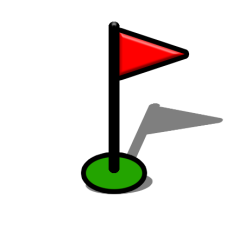 Indoor Golf Adventure at XscapeIndoor Golf Adventure at XscapeTuesday3rd April 2018Indoor Golf Adventure at XscapeIndoor Golf Adventure at XscapeYESYESYESHuddersfield Train StationTuesday3rd April 2018Indoor Golf Adventure at XscapeIndoor Golf Adventure at XscapeTuesday3rd April 2018Indoor Golf Adventure at XscapeIndoor Golf Adventure at XscapeNONONOBatley Bus StationIndoor Golf Adventure at XscapeIndoor Golf Adventure at XscapeBushcraft/Easter Egg Hunt at Blackhills Scout CampBushcraft/Easter Egg Hunt at Blackhills Scout Camp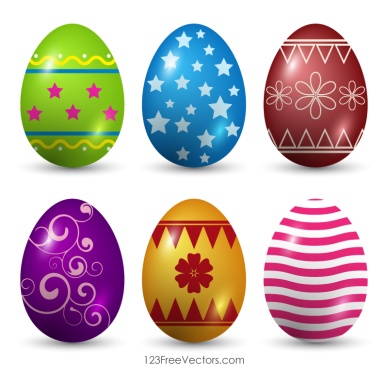 Wednesday4th April 2018Bushcraft/Easter Egg Hunt at Blackhills Scout CampBushcraft/Easter Egg Hunt at Blackhills Scout CampYESYESYESHuddersfield Train StationWednesday4th April 2018Bushcraft/Easter Egg Hunt at Blackhills Scout CampBushcraft/Easter Egg Hunt at Blackhills Scout CampWednesday4th April 2018Bushcraft/Easter Egg Hunt at Blackhills Scout CampBushcraft/Easter Egg Hunt at Blackhills Scout CampNONONOBatley Bus StationBushcraft/Easter Egg Hunt at Blackhills Scout CampBushcraft/Easter Egg Hunt at Blackhills Scout CampEaster Railway Journey at Kirklees Light Railway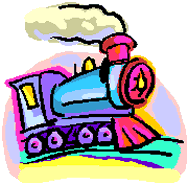 Easter Railway Journey at Kirklees Light RailwayEaster Railway Journey at Kirklees Light RailwayThursday5th April 2018Easter Railway Journey at Kirklees Light RailwayEaster Railway Journey at Kirklees Light RailwayEaster Railway Journey at Kirklees Light RailwayYESYESYESHuddersfield Train StationThursday5th April 2018Easter Railway Journey at Kirklees Light RailwayEaster Railway Journey at Kirklees Light RailwayEaster Railway Journey at Kirklees Light RailwayThursday5th April 2018Easter Railway Journey at Kirklees Light RailwayEaster Railway Journey at Kirklees Light RailwayEaster Railway Journey at Kirklees Light RailwayNONONOBatley Bus StationEaster Railway Journey at Kirklees Light RailwayEaster Railway Journey at Kirklees Light RailwayEaster Railway Journey at Kirklees Light RailwayCraft Day, Easter/Spring Planters at      Compass BridgeCraft Day, Easter/Spring Planters at      Compass BridgeCraft Day, Easter/Spring Planters at      Compass Bridge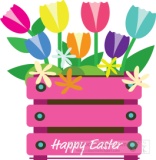 Tuesday10th April 2018Craft Day, Easter/Spring Planters at      Compass BridgeCraft Day, Easter/Spring Planters at      Compass BridgeCraft Day, Easter/Spring Planters at      Compass BridgeYESYESYESHuddersfield Train StationTuesday10th April 2018Craft Day, Easter/Spring Planters at      Compass BridgeCraft Day, Easter/Spring Planters at      Compass BridgeCraft Day, Easter/Spring Planters at      Compass BridgeTuesday10th April 2018Craft Day, Easter/Spring Planters at      Compass BridgeCraft Day, Easter/Spring Planters at      Compass BridgeCraft Day, Easter/Spring Planters at      Compass BridgeNONONOBatley Bus StationCraft Day, Easter/Spring Planters at      Compass BridgeCraft Day, Easter/Spring Planters at      Compass BridgeCraft Day, Easter/Spring Planters at      Compass Bridge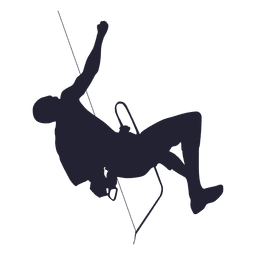 Outdoor Climbing (due to the weather this may be indoor climbing)Outdoor Climbing (due to the weather this may be indoor climbing)Outdoor Climbing (due to the weather this may be indoor climbing)Wednesday11th April 2018Outdoor Climbing (due to the weather this may be indoor climbing)Outdoor Climbing (due to the weather this may be indoor climbing)Outdoor Climbing (due to the weather this may be indoor climbing)YESYESYESHuddersfield Train StationWednesday11th April 2018Outdoor Climbing (due to the weather this may be indoor climbing)Outdoor Climbing (due to the weather this may be indoor climbing)Outdoor Climbing (due to the weather this may be indoor climbing)Wednesday11th April 2018Outdoor Climbing (due to the weather this may be indoor climbing)Outdoor Climbing (due to the weather this may be indoor climbing)Outdoor Climbing (due to the weather this may be indoor climbing)NONONOBatley Bus StationOutdoor Climbing (due to the weather this may be indoor climbing)Outdoor Climbing (due to the weather this may be indoor climbing)Outdoor Climbing (due to the weather this may be indoor climbing)Easter Adventure at Stockeld ParkEaster Adventure at Stockeld ParkEaster Adventure at Stockeld Park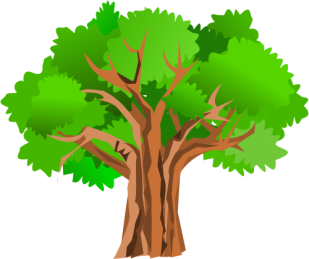 Thursday12th April 2018Easter Adventure at Stockeld ParkEaster Adventure at Stockeld ParkEaster Adventure at Stockeld ParkYESYESYESHuddersfield Train StationThursday12th April 2018Easter Adventure at Stockeld ParkEaster Adventure at Stockeld ParkEaster Adventure at Stockeld ParkThursday12th April 2018Easter Adventure at Stockeld ParkEaster Adventure at Stockeld ParkEaster Adventure at Stockeld ParkNONONOBatley Bus StationEaster Adventure at Stockeld ParkEaster Adventure at Stockeld ParkEaster Adventure at Stockeld ParkCompleted forms must be returned to Compass Bridge DIRECTLY and by the 22nd March 2018.  WE CANNOT ACCEPT ANY BOOKINGS AFTER THIS DATE.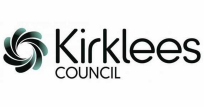 Completed forms must be returned to Compass Bridge DIRECTLY and by the 22nd March 2018.  WE CANNOT ACCEPT ANY BOOKINGS AFTER THIS DATE.Completed forms must be returned to Compass Bridge DIRECTLY and by the 22nd March 2018.  WE CANNOT ACCEPT ANY BOOKINGS AFTER THIS DATE.Completed forms must be returned to Compass Bridge DIRECTLY and by the 22nd March 2018.  WE CANNOT ACCEPT ANY BOOKINGS AFTER THIS DATE.Completed forms must be returned to Compass Bridge DIRECTLY and by the 22nd March 2018.  WE CANNOT ACCEPT ANY BOOKINGS AFTER THIS DATE.Completed forms must be returned to Compass Bridge DIRECTLY and by the 22nd March 2018.  WE CANNOT ACCEPT ANY BOOKINGS AFTER THIS DATE.Completed forms must be returned to Compass Bridge DIRECTLY and by the 22nd March 2018.  WE CANNOT ACCEPT ANY BOOKINGS AFTER THIS DATE.Completed forms must be returned to Compass Bridge DIRECTLY and by the 22nd March 2018.  WE CANNOT ACCEPT ANY BOOKINGS AFTER THIS DATE.Compass Bridge LimitedBridgefield Mill   .   Elland   .   Halifax   .   HX5 0SG01422 311299compassbridge@hotmail.co.uk   www.compassbridge.co.uk Compass Bridge LimitedBridgefield Mill   .   Elland   .   Halifax   .   HX5 0SG01422 311299compassbridge@hotmail.co.uk   www.compassbridge.co.uk Compass Bridge LimitedBridgefield Mill   .   Elland   .   Halifax   .   HX5 0SG01422 311299compassbridge@hotmail.co.uk   www.compassbridge.co.uk Compass Bridge LimitedBridgefield Mill   .   Elland   .   Halifax   .   HX5 0SG01422 311299compassbridge@hotmail.co.uk   www.compassbridge.co.uk Compass Bridge LimitedBridgefield Mill   .   Elland   .   Halifax   .   HX5 0SG01422 311299compassbridge@hotmail.co.uk   www.compassbridge.co.uk Compass Bridge LimitedBridgefield Mill   .   Elland   .   Halifax   .   HX5 0SG01422 311299compassbridge@hotmail.co.uk   www.compassbridge.co.uk Compass Bridge LimitedBridgefield Mill   .   Elland   .   Halifax   .   HX5 0SG01422 311299compassbridge@hotmail.co.uk   www.compassbridge.co.uk Compass Bridge LimitedBridgefield Mill   .   Elland   .   Halifax   .   HX5 0SG01422 311299compassbridge@hotmail.co.uk   www.compassbridge.co.uk Compass Bridge LimitedBridgefield Mill   .   Elland   .   Halifax   .   HX5 0SG01422 311299compassbridge@hotmail.co.uk   www.compassbridge.co.uk 